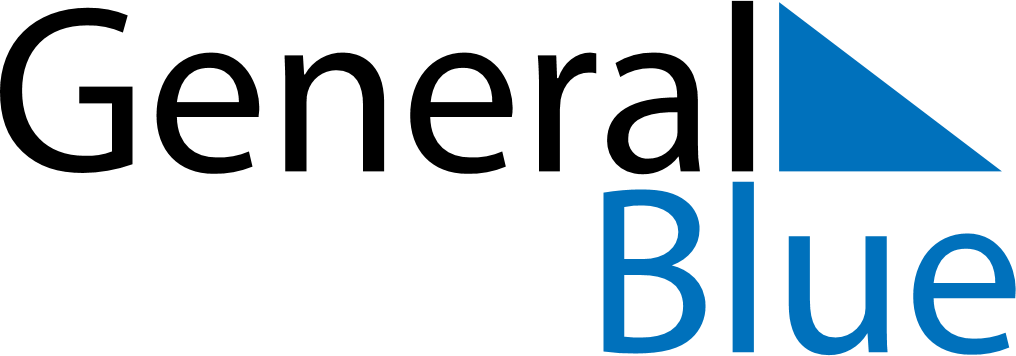 November 2024November 2024November 2024November 2024November 2024November 2024Berlin, GermanyBerlin, GermanyBerlin, GermanyBerlin, GermanyBerlin, GermanyBerlin, GermanySunday Monday Tuesday Wednesday Thursday Friday Saturday 1 2 Sunrise: 7:02 AM Sunset: 4:36 PM Daylight: 9 hours and 34 minutes. Sunrise: 7:04 AM Sunset: 4:35 PM Daylight: 9 hours and 30 minutes. 3 4 5 6 7 8 9 Sunrise: 7:06 AM Sunset: 4:33 PM Daylight: 9 hours and 26 minutes. Sunrise: 7:08 AM Sunset: 4:31 PM Daylight: 9 hours and 23 minutes. Sunrise: 7:10 AM Sunset: 4:29 PM Daylight: 9 hours and 19 minutes. Sunrise: 7:12 AM Sunset: 4:27 PM Daylight: 9 hours and 15 minutes. Sunrise: 7:13 AM Sunset: 4:26 PM Daylight: 9 hours and 12 minutes. Sunrise: 7:15 AM Sunset: 4:24 PM Daylight: 9 hours and 8 minutes. Sunrise: 7:17 AM Sunset: 4:22 PM Daylight: 9 hours and 5 minutes. 10 11 12 13 14 15 16 Sunrise: 7:19 AM Sunset: 4:21 PM Daylight: 9 hours and 1 minute. Sunrise: 7:21 AM Sunset: 4:19 PM Daylight: 8 hours and 58 minutes. Sunrise: 7:22 AM Sunset: 4:17 PM Daylight: 8 hours and 54 minutes. Sunrise: 7:24 AM Sunset: 4:16 PM Daylight: 8 hours and 51 minutes. Sunrise: 7:26 AM Sunset: 4:14 PM Daylight: 8 hours and 48 minutes. Sunrise: 7:28 AM Sunset: 4:13 PM Daylight: 8 hours and 45 minutes. Sunrise: 7:30 AM Sunset: 4:12 PM Daylight: 8 hours and 41 minutes. 17 18 19 20 21 22 23 Sunrise: 7:31 AM Sunset: 4:10 PM Daylight: 8 hours and 38 minutes. Sunrise: 7:33 AM Sunset: 4:09 PM Daylight: 8 hours and 35 minutes. Sunrise: 7:35 AM Sunset: 4:08 PM Daylight: 8 hours and 32 minutes. Sunrise: 7:37 AM Sunset: 4:06 PM Daylight: 8 hours and 29 minutes. Sunrise: 7:38 AM Sunset: 4:05 PM Daylight: 8 hours and 26 minutes. Sunrise: 7:40 AM Sunset: 4:04 PM Daylight: 8 hours and 23 minutes. Sunrise: 7:42 AM Sunset: 4:03 PM Daylight: 8 hours and 21 minutes. 24 25 26 27 28 29 30 Sunrise: 7:43 AM Sunset: 4:02 PM Daylight: 8 hours and 18 minutes. Sunrise: 7:45 AM Sunset: 4:01 PM Daylight: 8 hours and 15 minutes. Sunrise: 7:47 AM Sunset: 4:00 PM Daylight: 8 hours and 13 minutes. Sunrise: 7:48 AM Sunset: 3:59 PM Daylight: 8 hours and 10 minutes. Sunrise: 7:50 AM Sunset: 3:58 PM Daylight: 8 hours and 8 minutes. Sunrise: 7:51 AM Sunset: 3:57 PM Daylight: 8 hours and 5 minutes. Sunrise: 7:53 AM Sunset: 3:56 PM Daylight: 8 hours and 3 minutes. 